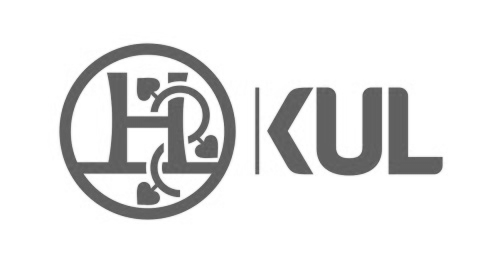 KATOLICKI UNIWERSYTET LUBELSKI JANA PAWŁA II
Wydział Nauk Humanistycznychmiejscowość: …..…………, data: ............... 2019 r.SPRAWOZDANIE Z REALIZACJI DZIAŁANIA FINANSOWANEGO Z FUNDUSZU GRANTOWEGO DZIEKANA WYDZIAŁU NAUK HUMANISTYCZNYCH*Imię i nazwisko: DYSCYPLINA: Katedra: Instytut/Ośrodek: Temat badawczy: Kod SWIF: Opis zrealizowanego działania: Kosztorys**: Osiągnięte rezultaty: Faktyczny termin realizacji: 								…………………………………………….									podpis Wnioskodawcy